Revised Template 30th June 2022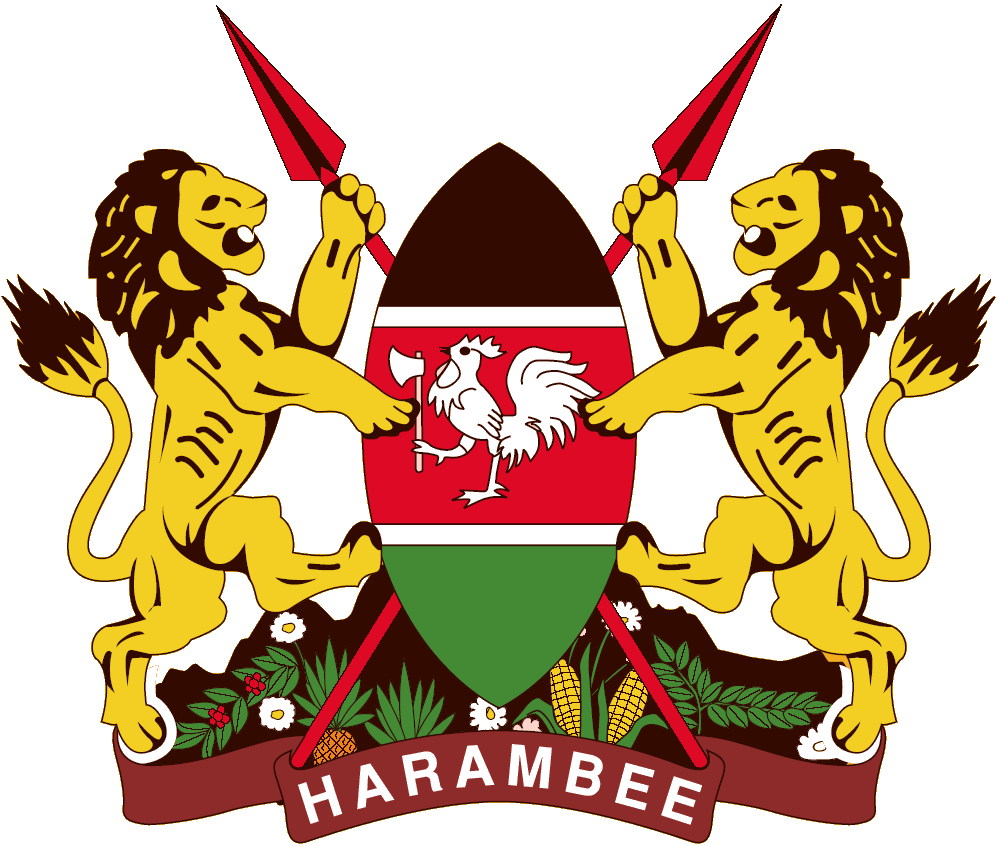 (Indicate actual name of your Entity)ANNUAL REPORT AND FINANCIAL STATEMENTSFOR THE FINANCIAL YEAR ENDEDJUNE 30, 2022(leave page blank)Table of Contents								                 														Page1.	Key Entity Information and Management	iii2.	Statement By the Cabinet Secretary	vi3.	Statement By the Principal Secretary / Accounting Officer	vii4.	Statement Of Performance Against Predetermined Objectives for FY2021/22	viii5.	Environmental and Sustainability Reporting	x6.	Statement Of Management Responsibilities	xii7.	Report Of The Independent Auditors On The Entity (Specify Entity Name)	xiv8.	Statement Of Receipts And Payments For The Year Ended 30th June 2022	19.	Statement Of Assets And Liabilities As At 30th June 2022	310.	Statement Of Cash Flows For The Year Ended 30th June 2022	411.	Statement of Comparison of budget and Actual Amounts for FY2021/22	612.	Notes to the Financial Statement	1613.	Annexes	49Key Entity Information and Management[Customise the details in this section to suit your entity]Background informationThe entity was formed on … by merging the Ministry of … and the Ministry of.... At Cabinet Level, the entity is represented by the Cabinet Secretary for …, who is responsible for the general policy and strategic direction of the entity. (Under this section include the vision, mission, mandate and core values and core functions as per the enabling law of the Ministry, State Department or Independent Commission).Key ManagementThe entity’s day-to-day management is under the following key organs:….;...;…; and…Fiduciary ManagementThe key management personnel who held office during the financial year ended 30th June 2022 and who had direct fiduciary responsibility were: Fiduciary Oversight ArrangementsHere, provide a high-level description of the key fiduciary oversight arrangements covering (say):Audit committee activitiesPublic Finance Management CommitteeSenior Management CommitteeOther oversight activitiesEntity HeadquartersP.O. Box XXXXXXXX Building/House/Plaza	XXX Avenue/Road/HighwayNAIROBI, KENYAEntity ContactsTelephone: (254) XXXXXXXXE-mail: XXXXXXXX.go.keWebsite: www.go.keEntity Bankers (all banks)Central Bank of KenyaHaile Selassie AvenueP.O. Box 60000City Square 00200NAIROBI, KENYA(Other banks as appropriate)…...…Independent AuditorsAuditor - GeneralOffice of The Auditor GeneralAnniversary Towers, University Way P.O. Box 30084GPO 00100NAIROBI, KENYAPrincipal Legal AdviserThe Attorney GeneralState Law OfficeHarambee AvenueP.O. Box 40112City Square 00200Nairobi, KenyaStatement by the Cabinet Secretary [Put the foreword note by the Cabinet Secretary of the parent ministry under which your entity falls/ the Chairman of the Commission of a Constitutional Commission or an Independent Office] Prepare a one – two-page high level strategic summary of the organisation and the way forward. ………………………………………….CABINET SECRETARY XXX MINISTRYStatement by the Principal Secretary / Accounting Officer[Put the foreword note by the Principal Secretary of State Department or the Accounting Officer of an Independent or Constitutional Office.Include among others the following:Mention in summary the budget performance against actual amounts for current year based on economic classification and programmes, (under this section, include graphs, pie charts, figures and tables)Detail key achievements for the entity (under this section use pictorial to depict successful projects undertaken during the year),List emerging issues related to the entity,Highlight key risk management strategies.List the implementation challenges and recommended way forward. (Ensure that you include what the entity is doing to overcome the challenges noted).………………………………………….PRINCIPAL SECRETARY / ACOUNTING OFFICERXXX MINISTRY/ STATE DEPARTMENT/CONSTITUTION COMMISSION/ INDEPENDENT OFFICEStatement of Performance Against Predetermined Objectives for FY2021/22GuidanceState all the objectives of the MDA as per the Programme and Strategic Plans.IntroductionSection 81 (2) (f) of the Public Finance Management Act, 2012 requires that, at the end of each financial year, the accounting officer when preparing financial statements of each National Government entity in accordance with the standards and formats prescribed by the Public Sector Accounting Standards Board includes a statement of the national government entity’s performance against predetermined objectives.The key strategic objectives as per the strategic plan for FY xx- FY xx (state the year of the strategic document) plan are to:xxxxxxxxxxxxxxxxxxxxProgress on the attainment of Strategic Objectives through Performance ContractingFor purposes of implementing and cascading the above development objectives to specific sectors, all the development objectives were made specific, measurable, achievable, realistic and time-bound (SMART) and converted into development outcomes. Attendant indicators were identified for reasons of tracking progress and performance measurement: Below we provide the progress on attaining the stated objectives:(Customize as per the program objectives as per the below example)Environmental and Sustainability Reporting(Two-to-three pages)(The Ministry/ State Department of xxx exists to transform lives. This is our purpose; the driving force behind everything we do by putting the customer/Citizen first, delivering relevant goods and services, and improving operational excellence. Below is a brief highlight of the sustainability activities conducted in the year):Sustainability strategy and profileThe top management especially the accounting officer should refer to sustainable efforts, broad trends in political and macroeconomic affecting sustainability priorities, reference to international best practices and key achievements and failure.Environmental performance /climate change/ mitigation of natural disastersOutline clearly, environmental policy guiding the organisation, provide evidence of the policy. Outline successes, shortcomings, efforts to manage biodiversity, waste management policy and efforts to reduce environmental impact of the organisation’s products.Employee welfareGive account of the policies guiding the hiring process and whether they consider the gender ratio, whether they take in stakeholder engagements and how often they are improved. Explain efforts made in improving skills and managing careers, appraisal, and reward systems. The organisation should also disclose their policy on safety and compliance with Occupational Safety and Health Act of 2007, (OSHA).Operational practicesThe organisation should outline its efforts to:Responsible Supply chain and supplier relationsexplain how the organisation maintains good business practices, treats its own suppliers responsibly by honouring contracts and respecting payment practices.Community Engagements-  Give evidence of community engagement including charitable giving (cash & material), Community Social Investment and any other forms of community.(The organisation gives details of CSR activities carried out in the year and the impact to the society.  The statement may also include how the organisation promotes education, sports, healthcare, labour relations, staff training and development, and water and sanitation initiatives)Statement of Management ResponsibilitiesSection 81 (1) of the Public Finance Management Act, 2012 requires that, at the end of each financial year, the Accounting Officer for a National Government Entity shall prepare financial statements in respect of that entity. Section 81 (3) requires the financial statements so prepared to be in a form that complies with relevant accounting standards as prescribed the Public Sector Accounting Standards Board of Kenya from time to time.The Accounting Officer in charge of the (indicate actual name of the entity) is responsible for the preparation and presentation of the entity’s financial statements, which give a true and fair view of the state of affairs of the entity for and as at the end of the financial year (period) ended on June 30, 2022. This responsibility includes: (i) maintaining adequate financial management arrangements and ensuring that these continue to be effective throughout the reporting period, (ii) maintaining proper accounting records, which disclose with reasonable accuracy at any time the financial position of the entity, (iii) designing, implementing and maintaining internal controls relevant to the preparation and fair presentation of the financial statements, and ensuring that they are free from material misstatements, whether due to error or fraud, (iv) safeguarding the assets of the entity; (v) selecting and applying appropriate accounting policies, and (vi) making accounting estimates that are reasonable in the circumstances.The Accounting Officer in charge of the (name of the entity) accepts responsibility for the entity’s financial statements, which have been prepared on the Cash Basis Method of Financial Reporting, using appropriate accounting policies in accordance with International Public Sector Accounting Standards (IPSAS). The Accounting Officer is of the opinion that the entity’s financial statements give a true and fair view of the state of entity’s transactions during the financial year ended June 30, 2022, and of the entity’s financial position as at that date. The Accounting Officer in charge of the (name of the entity) further confirms the completeness of the accounting records maintained for the entity, which have been relied upon in the preparation of the entity’s financial statements as well as the adequacy of the systems of internal financial control.The Accounting Officer in charge of the (name of the entity) confirms that the entity has complied fully with applicable Government Regulations and the terms of external financing covenants (where applicable), and that the entity’s funds received during the year under audit were used for the eligible purposes for which they were intended and were properly accounted for. Further the Accounting Officer confirms that the entity’s financial statements have been prepared in a form that complies with relevant accounting standards prescribed by the Public Sector Accounting Standards Board of Kenya.Approval of the financial statementsThe entity’s financial statements were approved and signed by the Accounting Officer on ____________ 2022.Report of the Independent Auditors on the Entity (Specify Entity Name)Statement of receipts and payments for the year ended 30th June 2022The accounting policies and explanatory notes to these financial statements form an integral part of the financial statements. The entity financial statements were approved on ___________ 2022 and signed by:Statement of assets and liabilities as at 30th June 2022The accounting policies and explanatory notes to these financial statements form an integral part of the financial statements. The entity financial statements were approved on ___________ 2022 and signed by:Statement of cash flows for the year ended 30th June 2022The accounting policies and explanatory notes to these financial statements form an integral part of the financial statements. The entity financial statements were approved on ___________ 2022 and signed by:Statement of Comparison of budget and Actual Amounts for FY2021/22Variance analysis: [Provide below a commentary on significant underutilization (below 90% of utilization) and any overutilization (above 100%)]Reallocations within the year: (Explain whether the changes between the original and final budget are as a result of reallocations within the budget or other causes as per IPSAS 1.7.23.) The actual on a comparable basis in the Summary Statement of Appropriation: Recurrent and Development Combined should agree to the amounts reported in the Statement of Receipts and Payments.The entity financial statements were approved on ___________ 2022 and signed by:11 (a) Summary Statement of Appropriation: Recurrent for FY2021/22Notes Variance analysis: [Provide below a commentary on significant underutilization (below 90% of utilization) and any overutilization (above 100%)]Reallocations within the year: (Explain whether the changes between the original and final budget are as a result of reallocations within the budget or other causes as per IPSAS 1.7.23.) The actual on a comparable basis in the Summary Statement of Appropriation: Recurrent and Development Combined should agree to the amounts reported in the Statement of Receipts and Payments.The entity financial statements were approved on ___________ 2022 and signed by:11 (b) Summary Statement of Appropriation: Development for FY2021/22Variance analysis: [Provide below a commentary on significant underutilization (below 90% of utilization) and any overutilization (above 100%)]Reallocations within the year: (Explain whether the changes between the original and final budget are as a result of reallocations within the budget or other causes as per IPSAS 1.7.23.) The actual on a comparable basis in the Summary Statement of Appropriation: Recurrent and Development Combined should agree to the amounts reported in the Statement of Receipts and Payments.The entity financial statements were approved on ___________ 2022and signed by:11 (c) Budget Execution by Programmes and Sub-Programmes for FY2021/22(NB: This statement is a disclosure statement indicating the utilisation in the same format at the Entity’s budgets which are programme based. Ensure that this document is completed to enable consolidation by the National Treasury)	Notes to the Financial StatementThe principle accounting policies adopted in the preparation of these financial statements are set out below:Statement of Compliance and Basis of PreparationThe financial statements have been prepared in accordance with Cash-basis International Public Sector Accounting Standards (IPSAS) as prescribed by the Public Sector Accounting Standards Board (PSASB) and set out in the accounting policy note below. This cash basis of accounting has been supplemented with accounting for; a) receivables that include imprests and salary advances and b) payables that include deposits and retentions.The financial statements comply with and conform to the form of presentation prescribed by the PSASB. The accounting policies adopted have been consistently applied to all the years presented.Reporting EntityThe financial statements are for the ( name of entity). The financial statements encompass the reporting entity as specified under Section 81 of the PFM Act 2012 and also comprise of the following development projects implemented by the entity:Project xxxProject yyy(List the projects that have been consolidated under these financial statements in case of any)Reporting CurrencyThe financial statements are presented in Kenya Shillings (Kshs), which is the functional and reporting currency of the Government and all values are rounded to the nearest Kenya Shilling. Significant Accounting Policies (Continued) Significant Accounting PoliciesThe accounting policies set out in this section have been consistently applied by (name of the entity) for all the years presented.Recognition of ReceiptsThe Entity recognises all receipts from the various sources when the event occurs, and the related cash has been received by the Entity.Transfers from the ExchequerTransfers from the exchequer are recognized in the books of accounts when cash is received. Cash is considered as received when payment instruction is issued to the bank and notified to the receiving entity. External AssistanceExternal assistance is received through grants and loans from multilateral and bilateral development partners. Grants and loans shall be recognized in the books of accounts when cash is received. Cash is considered as received when a payment advice is received by the recipient entity or by the beneficiary.  In case of grant/loan in kind, such grants are recorded upon receipt of the grant item and upon determination of the value. The date of the transaction is the value date indicated on the payment advice. A similar recognition criteria is applied for loans received in the form of a direct payment.During the year ended 30th June 2022, there were no instances of non-compliance with terms and conditions which have resulted in cancellation of external assistance loans.Significant Accounting Policies (Continued)  Other receipts	These include Appropriation-in-Aid and relates to receipts such as proceeds from disposal of assets and sale of tender documents. These are recognised in the financial statements the time associated cash is received.Recognition of paymentsThe Entity recognises all payments when the event occurs, and the related cash has been paid out by the Entity.Compensation of Employees	Salaries and wages, allowances, statutory contribution for employees are recognized in the period when the compensation is paid.Use of Goods and Services	Goods and services are recognized as payments in the period when the goods/services are paid for. Such expenses, if not paid during the period where goods/services are consumed, shall be disclosed as pending bills.Interest on BorrowingBorrowing costs that include interest are recognized as payment in the period in which they are paid for. (customise to your organisation)Principal on borrowing 	The repayment of principal amount of borrowing is recognized as payment in the period in which the repayment is made. (customize as per organization).Significant Accounting Policies (Continued) Acquisition of Fixed AssetsThe payment on acquisition of property plant and equipment items is not capitalized. The cost of acquisition and proceeds from disposal of these items are treated as payments and receipts items respectively. Where an asset is acquired in a non-exchange transaction for nil or nominal consideration and the fair value of the asset can be reliably established, a contra transaction is recorded as receipt and as a payment.A fixed asset register is maintained and a summary provided for purposes of consolidation. This summary is disclosed as an annexure xx to the financial statements.In-kind contributionsIn-kind contributions are donations that are made to the Entity in the form of actual goods and/or services rather than in money or cash terms. These donations may include vehicles, equipment or personnel services. Where the financial value received for in-kind contributions can be reliably determined, the Entity includes such value in the statement of receipts and payments both as receipts and as payments in equal and opposite amounts; otherwise, the contribution is not recorded.Third Party PaymentsIncluded in the receipts and payments, are payments made on its behalf to third parties in form of loans and grants. These payments do not constitute cash receipts and payments and are disclosed in the payment to third parties in the statement of receipts and payments as proceeds from foreign borrowings.Significant Accounting Policies (Continued) Cash and Cash EquivalentsCash and cash equivalents comprise cash on hand and cash at bank, short-term deposits on call and highly liquid investments with an original maturity of three months or less, which are readily convertible to known amounts of cash and are subject to insignificant risk of changes in value. Bank account balances include amounts held at the Central Bank of Kenya and at various commercial banks at the end of the financial year. A bank account register is maintained and a summary provided for purposes of consolidation. This summary is disclosed as an annexure xx to the financial statements.Restriction on CashRestricted cash represents amounts that are limited/restricted from being used to settle a liability for at least twelve months after the reporting period. This cash is limited for direct use as required by stipulation.  Amounts maintained in deposit bank accounts are restricted for use in refunding third party deposits.  As at 30th June 2022, this amounted to Kshs xxx compared to Kshs xxx in prior period as indicated on note xxx. There were no other restrictions on cash during the year. Imprests and advancesFor the purposes of these financial statements, imprests and advances to authorised public officers and/or institutions which were not surrendered or accounted for at the end of the financial year are treated as receivables. This is in recognition of the government practice where the imprest payments are recognized as payments when fully accounted for by the imprest or Authority to Incur Expenditure (AIE) holders. This is an enhancement to the cash accounting policy. Other accounts receivables are disclosed in the financial statements.Significant Accounting Policies (Continued)  Third party deposits and retentionFor the purposes of these financial statements, deposits and retentions held on behalf of third parties have been recognized on an accrual basis (as accounts payables). This is in recognition of the government practice of retaining a portion of contracted services and works pending fulfilment of obligations by the contractor and to hold deposits on behalf of third parties. This is an enhancement to the cash accounting policy adopted for National Government Ministries and Agencies. Other liabilities including pending bills are disclosed in the financial statements.Pending BillsPending bills consist of unpaid liabilities at the end of the financial year arising from contracted goods or services during the year or in past years. As pending bills do not involve the payment of cash in the reporting period, they recorded as ‘memorandum’ or ‘off-balance’ items. When the pending bills are finally settled, such payments are included in the Statement of Receipts and Payments in the year in which the payments are made. BudgetThe budget is developed on a comparable accounting basis (cash basis except for imprest and deposits and retentions, which are accounted for on an accrual basis), the same accounts classification basis, and for the same period as the financial statements. The original budget was approved by Parliament in June 20xx for the period 1st July 2021 to 30th June 2022 as required by Law and there were xx number of supplementary adjustments to the original budget during the year.A comparison of the actual performance against the comparable budget for the financial year under review has been included in the financial statements. Government Development Projects are budgeted for under the MDAs but receive budgeted funds as transfers and account for them separately. These transfers are recognised as inter-entity transfers.Significant Accounting Policies (Continued) Comparative FiguresWhere necessary, comparative figures for the previous financial year have been amended or reconfigured to conform to the required changes in presentation. Subsequent EventsThere have been no events after the financial year end with a significant impact on the financial statements for the year ended 30th June 2022.Prior Period Adjustment During the year, errors that have been corrected are disclosed under note 26 explaining the nature and amounts.Related Party TransactionsRelated party means parties are related if one party has the ability to:Control the other party orExercise significant influence over the other party in making financial and operational decisions, or if the related party entity and another entity are subject to common control.Relates party transaction is a transfer of resources of obligations between related parties regardless of whether a price is charged. Significant Accounting Policies (Continued) Contingent Liabilities	A contingent liability is:A possible obligation that arises from past events and whose existence will be confirmed only by the occurrence or non-occurrence of one or more uncertain future events not wholly within the control of the entity; orA present obligation that arises from past events but is not recognised because:It is not probable that an outflow of resources embodying economic benefits or service potential will be required to settle the obligation; orThe amount of the obligation cannot be measured with sufficient reliability.Some of contingent liabilities may arise from:  litigation in progress, guarantees, indemnities. Letters of comfort/ support, insurance, Public Private Partnerships, The entity does not recognize a contingent liability but discloses details of any contingencies in the notes to the financial statements unless the possibility of an outflow of resources embodying economic benefits or service potential is remote. Note xx and Annex 7 of this financial statement is a register of the contingent liabilities in the year.Notes to the Financial StatementsSocial Security Contributions(Provide a brief explanation and explain significant change from prior period)Notes to the Financial Statements (Continued) Proceeds from Domestic and Foreign Grants(Provide explanation with regards to specific projects and programmes that the donors have supported and whether the donations are restricted. Direct payments are those made by the donors directly to the beneficiaries or suppliers. These should be shown in a separate column)Notes to the Financial Statements (Continued)Exchequer releases(Provide explanations relating to budgeted exchequer versus received exchequer and explain significant change from prior period)Transfers from other Government Entities (The above transfers were received from the following self-reporting entities in the year. Explain significant changes from prior period)4a)	Transfers from other Government entities(We have confirmed the above amounts with the disbursing entities and attached these confirmations as an Appendix to these financial statements. The amount from each ministry should be stated separately. Explain significant changes from prior period.)Notes to the Financial Statements (Continued)Proceeds from Domestic BorrowingsProceeds from Foreign Borrowings		(Provide a brief explanation as from who the borrowing is made and for what purpose. Explain significant changes from prior period)Proceeds from Sale of AssetsNotes to the Financial Statements (Continued)(Cost of disposed fixed assets should be included in the fixed assets schedule which is an annex to these financial statements. Explain significant changes from prior period)Reimbursements and Refunds(Provide details on reimbursements and refund regarding from whom and for what purpose the refund was made. Explain significant changes from prior period)Notes to the Financial Statements (Continued)Other Receipts	(All other revenues must be classified into their relevant classes and explained. In case a class of revenue is identified and does not fall in any of the categories above, a line may be created. Explain significant changes from prior period)Compensation to Employees(Explain significant changes from prior period)Notes to the Financial Statements (Continued)Use of Goods and Services(Explain significant changes from prior period)Subsidies Notes to the Financial Statements (Continued)(Provide details of subsidies given with regards to their nature and purpose. Subsidies should include grants (not the normal exchequer releases) to entities other than Government entities which are self-reporting.)*Public institutions include public schools, hospitals etc.**Private enterprise includes non- public sector institutions for instance AMREF etc.) Grants and Transfers to other Government EntitiesNotes to the Financial Statements (Continued)12 b: Transfers to self – reporting entities in the yearThe above transfers were made to the following self-reporting entities in the year:	We have confirmed these amounts with the recipient entities and attached these confirmations as an Appendix to this financial statement. Include this list as an annex if it goes beyond one page. (Explain significant changes from prior period)Other Grants and Transfers(Provide details of what other grants and transfers relate to and who the beneficiaries are. Explain significant changes from prior period)Notes to the Financial Statements (Continued)Social Security Benefits	(Provide details of what social security benefits relate to and to which organisations the benefits are contributed to. (Explain significant changes from prior period)Notes to the Financial Statements (Continued)Acquisition of Assets  (Where Financial Assets are purchased, explanation should be given as to the nature of the assets purchased and the institutions where such investments are made. Explain significant changes from prior period)Notes to the Financial Statements (Continued)Finance Costs, Including Loan Interest 	 (Provide details of the interest rate on all the debts taken up by the entity (Explain significant changes from prior period)Repayment of Principal on Domestic Lending and On-Lending  (Provide details of who the lenders are and the terms of each of the borrowing (Explain significant changes from prior period)Other Expenses	 (Provide details of what other expenses relate to. NB ensure that expenses are classified in their relevant classes as far as possible, and this section should only record extraordinary expenses that cannot be classified elsewhere and should be explained. (Explain significant changes from prior period)Notes to the Financial Statements (Continued)Cash and Bank Accounts20A: Bank Accounts20B: Cash on hand  Detailed Cash is as follows: [Provide board of survey certificates for each as attachments to the financial statements]Notes to the Financial Statements (Continued): Imprests and Advances [Include a breakdown of the outstanding imprest below or as an annex to the notes if the list is longer than 1 page.]Third party deposits and retentionProvide short appropriate explanations as necessary]Notes to the Financial Statements (Continued). Fund Balance Brought Forward[Provide short appropriate explanations as necessary)Prior Year Adjustments                                  ** (The adjusted balances are not carried down on the face of the financial statement. Entity to provide disclosure on the adjusted amounts)(Explain whether the prior year relates to errors noted in prior year, changes in estimates or accounting policy. Provide explanations for the prior year adjustments made their nature and effect on the fund balance of the entity).Notes to the Financial Statements (Continued)(Increase)/ Decrease in Advances and Imprests(Receivable as at 1St July for FY 2021/22 should be the same as receivable as at 30th June for FY 2020/21)Increase/ (Decrease) in Retention and Third-Party Deposits Related Party DisclosuresRelated party disclosure is encouraged under non-mandatory section of the Cash Basis IPSAS.The following comprise of related parties to the (name of the entity) Key management personnel that include the Cabinet Secretaries and Accounting OfficersOther Ministries Departments and Agencies and Development Projects;County Governments; andState Corporations and Semi-Autonomous Government Agencies.Notes to the Financial Statements (Continued)Other Important Disclosures28.1 Related party transactions:Notes to the Financial Statements (Continued)28.1: Pending Accounts Payable (See Annex 1)28.2: Pending Staff Payables (See Annex 2)Notes to the Financial Statements (Continued)28.3:  Other Pending Payables (See Annex 3)28.4 External Assistance External assistance relating loans and grantsNotes to the Financial Statements (Continued)Undrawn external assistanceClasses of providers of external assistance(Provide details of the reasons for external assistance e, g. Economic development or welfare objective, Emergency relief, Trading activities.)Non-monetary external assistance(This may occur when goods such as vehicles, computers, medical equipment, food aid etc. are contributed to a county by donors, NGO etc. N/B : Disclose the basis  on which the value of goods and services were determined ( This may be by : depreciated historical cost of physical assets, price attached on the goods, an assessment of value by the management of transferor, recipient on Third Party, Fair value measurement.)Notes to the Financial Statements (Continued)Purpose and use of external assistance(N/B The above sub-classification will be adopted based on the purpose of the external assistance and how the external assistance was used.) Notes to the Financial Statements (Continued)External Assistance paid on behalf of (the MDA) by SourceThis relates to external assistance paid directly by third parties to settle obligations on behalf of the entity28.5. Payments by third party on behalf of (the MDA)This relates to payments done directly to supplier on behalf of the county governments such as; national government may fund the operation of health or education program, a donor may pay directly for construction of a given market etc.a) Classification by SourceNotes to the Financial Statements (Continued)b) Classification of payments made by Third Parties by Nature of expensesN/B The above sub-classification will be adopted based on the appropriate county’s operations28.6	Contingent LiabilitiesNotes to the Financial Statements (Continued)28.7 Progress on follow up of Prior Years Auditor-General’s recommendationsThe following is the summary of issues raised by the Auditor-General during the prior year and management comments that were provided. Guidance Notes:Use the same reference numbers as contained in the external audit report.Obtain the “Issue/Observation” and “management comments”, required above, from final external audit report that is signed by Management.Before approving the report, discuss the timeframe with the appointed focal persons within your entity responsible for implementation of each issue.Indicate the status of “Resolved” or “Not Resolved” by the date of submitting this report to National Treasury._____________________					________________________Principal Secretary						Principal Accounts ControllerAnnexesAnnex 1 - Analysis of Pending Accounts PayableAnnex 2 - Analysis of Pending Staff PayablesAnnex 3 - Analysis of Other Pending PayablesAnnex 4 – Summary of Fixed Asset Register(NB: The balance as at the end of the year is the cumulative cost of all assets bought and inherited by the Ministry, Department or Agency. Additions during the year should tie to note 18 on acquisition of assets during the year.  Ensure this section is complete and covers all the entity’s assets. Ensure the complete fixed asset register is separately prepared as per circular number 5/2020 and follow up reminder of circular No.23/2020 of The National Treasury)Annex 5 – List of Projects implemented by (Insert Entity’s Name)Annex 6 – List of SCs, Sagas and Public Funds Under (Insert Entity’s Name)Annex 7 – Contingent Liabilities RegisterAnnex 8: Reporting of Climate Relevant ExpendituresName of the OrganizationTelephone NumberEmail AddressName of CEO/MD/HeadName and contact details of contact person (in case of any clarifications) …………………Annex 9: Disaster Expenditure Reporting TemplateAnnex 10- Reports Generated from IFMISThe following financial reports generated from IFMIS should be attached as appendices to these financial statements.GOK IFMIS Comparison Trial BalanceFO30 (Bank reconciliations) for all bank accountsGOK IFMIS Receipts and Payments StatementGOK IFMIS Statement of Financial PositionGOK IFMIS Statement of Cash FlowsGOK IFMIS Notes to the Financial StatementsGOK IFMIS Statement of Budget ExecutionGOK IFMIS Statement of DepositsGOK IFMIS Budget Execution by Programme and Economic ClassificationGOK IFMIS Budget Execution by Heads and ProgrammesGOK IFMIS Budget Execution by Programmes and Sub-programmesNo.DesignationName1Cabinet Secretary (Where applicable)-2Accounting Officer-3xx-4xx-5xx-ProgramStrategic ObjectiveOutcomeIndicatorPerformanceCommentsPublic Works, Roads & TransportTo develop and maintain roads and storm water drainage to global standardsIncreased efficient transportation of people, goods and services% of motorable and passable roads within the cityIn FY 21/22 we increased motorable and passable roads by xx% the following roads were upgraded XXXXXXXXXXXXXXXXXXXXXXXXXXXXXX………………………………………………………………NameNamePrincipal SecretaryHead of Accounting UnitICPAK M/No………….DescriptionNote2021-20222020-2021KshsKshsReceiptsSocial Security Contributions1xxxxxxProceeds From Domestic and Foreign Grants2xxxxxxExchequer Releases3xxxxxxTransfers From Other Government Entities4xxxxxxProceeds From Domestic Borrowings5xxxxxxProceeds From Foreign Borrowings6xxxxxxProceeds From Sale of Assets7xxxxxxReimbursements And Refunds8xxxxxxOther Receipts9xxxxxxTotal ReceiptsxxxxxxPaymentsCompensation Of Employees10xxxxxxUse Of Goods and Services11xxxxxxSubsidies12xxxxxxTransfers To Other Government Entities13xxxxxxOther Grants and Transfers14xxxxxxSocial Security Benefits15xxxxxxAcquisition Of Assets16xxxxxxFinance Costs, Including Loan Interest17xxxxxxRepayment Of Domestic & Foreign Borrowing18xxxxxxOther Payments19xxxxxxTotal PaymentsxxxxxxSurplus/Deficitxxxxxx………………………………………………………………NameNamePrincipal SecretaryHead of Accounting UnitICPAK M/No………….DescriptionNote2021-20222020-2021KshsKshsFinancial assetsCash and cash equivalentsBank balances20AxxxxxxCash balances20BxxxxxxTotal cash and cash equivalentxxxxxxImprests and advances 21xxxxxxTotal financial assetsxxxxxxFinancial liabilitiesThird party deposits and retention 22(xxx)(xxx)Net financial assetsxxxxxxRepresented by Fund balance b/fwd.23xxxxxxPrior year adjustment24xxxxxxSurplus/Deficit for the yearxxxxxxNet financial positionxxxxxx………………………………………………………………NameNamePrincipal SecretaryHead of Accounting UnitICPAK M/No………….DescriptionNotes2021-20222020 -2021KshsKshsReceipts for Operating IncomeSocial security contributions1xxxxxxProceeds from domestic and foreign grants2xxxxxxExchequer releases 3xxxxxxTransfers from other government entities4xxxxxxReimbursements and refunds8xxxxxxOther receipts9xxxxxxPayments For Operating ExpensesCompensation of employees10xxxxxxUse of goods and services11xxxxxxInterest payments17xxxxxxSubsidies12xxxxxxTransfers to other government units13xxxxxxOther grants and transfers14xxxxxxSocial security benefits15xxxxxxFinance costs including loan interest17xxxxxxOther payments19xxxxxx Adjusted For:Adjustments during the yearDecrease/(Increase) in accounts receivable25xxxxxxIncrease/(Decrease) in deposits and retention26xxxxxxPrior year adjustments24xxxxxxNet Cash Flow from Operating ActivitiesxxxxxxCash flow From Investing ActivitiesProceeds from sale of assets7xxxxxxAcquisition of assets16xxxxxxNet Cash Flows from Investing ActivitiesxxxxxxCash flow From Borrowing ActivitiesProceeds from domestic borrowings5xxxxxxProceeds from foreign borrowings6xxxxxxRepayment of principal on domestic and foreign borrowing17xxxxxxNet cash flow from financing activitiesxxxxxxNet increase in cash and cash equivalentxxxxxxCash & Cash Equivalent at Start of The Year20xxxxxxCash & Cash Equivalent at End of The Year20xxxxxx………………………………………………………………NameNamePrincipal SecretaryHead of Accounting UnitICPAK M/No………….Receipt/Expense Item Original Budget  Adjustments  Final Budget  Actual on Comparable Basis  Budget Utilization Difference % of Utilization a  b  c=a+b  d  e=c-df=d/c %Tax receiptsSocial security contributionsProceeds from domestic and foreign grantsExchequer releases Transfers from other government entitiesProceeds from domestic borrowingsProceeds from foreign borrowingsProceeds from sale of assetsReimbursements and refundsOther receiptsTotal ReceiptsPaymentsCompensation of employeesUse of goods and servicesInterest paymentsSubsidiesTransfers to other government entitiesOther grants and transfersSocial security benefitsAcquisition of assetsFinance costs including loan interestRepayment of domestic & foreign borrowingOther paymentsTotal PaymentsSurplus/ Deficit………………………………………………………………NameNamePrincipal SecretaryHead of Accounting UnitICPAK M/No………….Receipt/Expense ItemOriginal BudgetAdjustmentsFinal BudgetActual on Comparable BasisBudget Utilization Difference% of Utilizationabc=a+bde=c-df=d/c % ReceiptsSocial security contributionsProceeds from domestic and foreign grantsExchequer releases Transfers from other Government entitiesProceeds from domestic borrowingsProceeds from foreign borrowingsProceeds from sale of assetsReimbursements and refundsOther receiptsTotal ReceiptsPaymentsCompensation of employeesUse of goods and servicesInterest paymentsSubsidiesTransfers to other Government entitiesOther grants and transfersSocial security benefitsAcquisition of assetsFinance costs including loan interestRepayment of domestic & foreign borrowingOther payments Total PaymentsSurplus/Deficit………………………………………………………………NameNamePrincipal SecretaryHead of Accounting UnitICPAK M/No………….Receipt/Expense ItemOriginal BudgetAdjustmentsFinal BudgetActual on Comparable BasisBudget Utilization Difference% of Utilizationabc=a+bde=c-df=d/c % ReceiptsSocial security contributionsProceeds from domestic and foreign grantsExchequer releases Transfers from other Government entitiesProceeds from domestic borrowingsProceeds from foreign borrowingsProceeds from sale of assetsReimbursements and refundsOther receiptsTotal ReceiptsPaymentsCompensation of employeesUse of goods and servicesInterest paymentsSubsidiesTransfers to other Government entityOther grants and transfersSocial security benefitsAcquisition of assetsFinance costs including loan interestRepayment of domestic & foreign BorrowingOther payments Total PaymentsSurplus/Deficit………………………………………………………………NameNamePrincipal SecretaryHead of Accounting UnitICPAK M/No………….Programme/Sub-programmeFinal BudgetIndicatorsOutcomesActual on comparable basisBudget utilization difference20222022KshsKshsKshsProgramme 1Sub-programme 1Sub-programme 2Sub-programme 3Programme 2Sub-programme 1Sub-programme 2Sub-programme 3TotalDescription2021-20222020-2021KshsKshsReceipts for Health Insurance ContributionxxxxxxEntity contribution to pension scheme(superannuation fund)xxxxxxTotalxxxxxxName of DonorDate receivedIndicate whether it was a direct paymentAmount in foreign currency2021-20222020-2021 Kshs  Kshs Grants received from Bilateral Donors (Foreign Governments)(Insert name of donor)xxxxxxxxxxxx(Insert name of donor)xxxxxxxxxxxxGrants received from Multilateral Donors (International Organizations)(Insert name of donor)xxxxxxxxxxxx(Insert name of donor)xxxxxxxxxxxx TotalxxxxxxxxxxxxDescription2021-20222020-2021KshsKshsTotal Exchequer releases for quarter 1XxxxxxTotal Exchequer releases for quarter 2XxxxxxTotal Exchequer releases for quarter 3XxxxxxTotal Exchequer releases for quarter 4XxxxxxTotalXxxxxxDescription2021-2022  2020-2021 Kshs  Kshs Transfers from Central government entitiesXxxxxxTransfers from CountiesXxxxxxTotal XxxxxxDescriptionRecurrentDevelopmentTotal2021/22KshsKshsKshsKshsTransfers from Central government entitiesMDA xxxxxxxxxxxxxxxTransfers from CountiesCounty xxxxxxxxxxxxxxx(Others specify)TOTAL xxxxxxDescription2021-20222020-2021KshsKshsForeign Borrowing – Drawdowns through ExchequerxxxxxxForeign Borrowing - Direct paymentsxxxxxxForeign Currency and Foreign DepositsxxxxxxOther foreign accounts payablexxxxxxTotalxxxxxxDescription2021-20222020-2021KshsKshsForeign Borrowing – Drawdowns through ExchequerxxxxxxForeign Borrowing - Direct paymentsxxxxxxForeign Currency and Foreign DepositsxxxxxxOther foreign accounts payablexxxxxxTotalxxxxxxDescription2021-20222020-2021KshsKshsReceipts from the Sale of BuildingsxxxxxxReceipts from the Sale of Vehicles and Transport Equipmentxxx         xxxReceipts from the Sale Plant Machinery and EquipmentxxxxxxReceipts from Sale of Certified Seeds and Breeding StockxxxxxxReceipts from the Sale of Strategic Reserves StocksxxxxxxReceipts from the Sale of Inventories, Stocks and CommoditiesxxxxxxDisposal and Sales of Non-Produced AssetsxxxxxxTotalxxxxxxDescription2021-20222020-2021KshsKshsRefund from World Food Programme (WFP)xxxxxxReimbursement of Audit FeesxxxxxxReimbursement on Messing Charges (UNICEF)xxxxxxReimbursement from World Bank – ECDxxxxxxReimbursement from Individuals and Private OrganizationsxxxxxxReimbursement from Local Government AuthoritiesxxxxxxReimbursement from Statutory OrganizationsxxxxxxReimbursement within Central GovernmentxxxxxxReimbursement Using BondsxxxxxxReimbursements and refunds-other (Budget)xxxxxxTotalxxxxxxDescription2021-20222020-2021KshsKshsInterest ReceivedxxxxxxProfits and DividendsxxxxxxRentsxxxxxxOther Property Income e.g. leases, ratesxxxxxxSales by Market EstablishmentsxxxxxxReceipts from Administrative Fees and ChargesxxxxxxReceipts from Administrative Fees and Charges - AIAxxxxxxReceipts from Incidental Sales by Non-Market EstablishmentsxxxxxxReceipts from Sales by Non-Market EstablishmentsxxxxxxReceipts from Sale of Incidental GoodsxxxxxxFines, Penalties and ForfeituresxxxxxxReceipts from voluntary transfers other than grantsxxxxxxTotalxxxxxxDescription2021-20222020-2021KshsKshsBasic salaries of permanent employeesxxxxxxBasic wages of temporary employeesxxxxxxPersonal allowances paid as part of salaryxxxxxxPersonal allowances paid as reimbursementsxxxxxxPersonal allowances provided in kindxxxxxxPension and other social security contributionsxxxxxxEmployer contributions to compulsory national social security schemesxxxxxxEmployer contributions to compulsory national health insurance schemesxxxxxxTotalxxxxxxDescription2021-20222020-2021KshsKshsUtilities, supplies and servicesxxxxxxCommunication, supplies and servicesxxxxxxDomestic travel and subsistencexxxxxxForeign travel and subsistencexxxxxxPrinting, advertising and information supplies & servicesxxxxxxRentals of produced assetsxxxxxxTraining expensesxxxxxxHospitality supplies and servicesxxxxxxInsurance costsxxxxxxSpecialized materials and servicesxxxxxxOffice and general supplies and servicesxxxxxxFuel Oil and LubricantsxxxxxxOther operating expensesxxxxxxRoutine maintenance – vehicles and other transport equipmentxxxxxxRoutine maintenance – other assetsxxxxxxExchange rate lossesxxxxxxTotalxxxxxxDescription2021-20222020-2021KshsKshsSubsidies to Public Corporations/Institutions*  insert name)xxxxxx(insert name)xxxxxxSub- totalxxxxxxSubsidies to Private Enterprises **(insert name)xxxxxx(insert name)xxxxxxSub- totalxxxxxxTotalxxxxxxDescription2021-2022  2020-2021KshsKshsTransfers to National Government entities Current grants to government agencies and other level of govt xxxxxxCapital grants to government agencies and other level of govtxxxxxxCurrent grants to development projectsxxxxxxCapital grants to development projectsxxxxxxOther Current transfers grants and subsidiesxxxxxxOther Capital transfers grants and subsidiesxxxxxxTransfers to other levels of Government - Counties(insert name of County)xxxxxx(insert name of County)xxxxxxTotal xxxxxxDescriptionRecurrentDevelopmentTotal2021-2022KshsKshsKshsKshsTransfers to SAGAs and SCsEntity xxxXxxxxxxxxxxxEntity yyyXxxxxxxxxxxxTransfers to County GovernmentsCounty xxxXxxxxxxxxxxxCounty yyyXxxxxxxxxxxxTransfers to Projects-GoK counterpart fundingProject xxxXxxxxxxxxxxxProject yyyXxxxxxxxxxxxTotal XxxxxxxxxxxxExplanation2021-20222020-2021KshsKshsMembership dues and subscriptions to international organizationsxxxxxxScholarships and other educational benefitsxxxxxxEmergency relief and refugee assistancexxxxxxGrants to small businesses, cooperatives, and self employedxxxxxxGrants to foreign governmentxxxxxxRelief to the disabled, the sick, unemployedxxxxxxTotalxxxxxx2021-20222020-2021KshsKshsGovernment pension and retirement benefitsxxxxxxSocial security benefits in cash and in kindxxxxxxEmployer Social Benefits in cash and in kindxxxxxxSocial Benefits to the aged (above 70 years)xxxxxxTotalxxxxxxNon -Financial Assets2021-20222020-2021KshsKshsPurchase of BuildingsxxxxxxConstruction of BuildingsxxxxxxRefurbishment of BuildingsxxxxxxConstruction of RoadsxxxxxxConstruction and Civil WorksxxxxxxOverhaul and Refurbishment xxxxxxPurchase of Vehicles and other Transport EquipmentxxxxxxOverhaul of Vehicles and other Transport EquipmentxxxxxxPurchase of Household Furniture and Institutional EquipmentxxxxxxPurchase of Office Furniture and General EquipmentxxxxxxPurchase of Specialized Plant, Equipment and MachineryxxxxxxPurchase of ICT Equipment, Software and other ICT AssetsxxxxxxRehabilitation and Renovation of Plant, Machinery and Equip.xxxxxxPurchase of Certified Seeds, Breeding Stock and Live AnimalsxxxxxxResearch, Studies, Project Preparation, Design & SupervisionxxxxxxRehabilitation of Civil WorksxxxxxxAcquisition of Strategic Stocks and commoditiesxxxxxxAcquisition of LandxxxxxxAcquisition of Intangible AssetsxxxxxxSub-totalxxxxxxFinancial AssetsDomestic Public Non-Financial EnterprisesxxxxxxDomestic Public Financial InstitutionsxxxxxxForeign financial Institutions operating AbroadxxxxxxOther Foreign EnterprisesxxxxxxSub-totalxxxxxxTotalxxxxxxExplanation2021-20222020-2021KshsKshsInterest Payments on Foreign BorrowingsxxxxxxInterest Payments on Guaranteed Debt Taken over by GovtxxxxxxInterest on Domestic Borrowings (Non-Govt)xxxxxxInterest on Borrowings from Other Government UnitsxxxxxxTotalxxxxxxExplanation2021-2022  2020-2021KshsKshsPrincipal repayments on domestic loansxxxxxxPrincipal repayments on Guaranteed Debt taken over by GovtxxxxxxRepayments on borrowings from other domestic creditorsxxxxxxRepayment of Foreign Lending & On – LendingxxxxxxTotalxxxxxxExplanation2021-2022  2020-2021KshsKshsBudget ReservesxxxxxxCivil Contingency ReservesxxxxxxOther expenses not classified elsewherexxxxxxTotalxxxxxxName of Bank, Account No. & currencyAmount in bank account currencyIndicate whether recurrent, Development, deposit etc. Exc rate (if in foreign currency)2021-20222020-2021KshsKshsName of Bank, Account No. & currencyxxxxxxxxxxxxxxxName of Bank, Account No. & currencyxxxxxxxxxxxxxxxName of Bank, Account No. & currencyxxxxxxxxxxxxxxxTotalxxxxxxDescription2021-20222020-2021KshsKshsCash in hand – Held in domestic currencyxxxxxxCash in hand – Held in foreign currencyxxxxxxTotalxxxxxxDescription2021-20222020-2021KshsKshsLocation 1xxxxxxLocation 2xxxxxxLocation 3xxxxxxOther Locations (specify)xxxxxxTotalxxxxxxDescription2021-20222020-2021KshsKshsGovernment ImprestsxxxxxxSalary advancesxxxxxxDistrict suspensexxxxxxClearance accountsxxxxxxTotal xxxxxxName of Officer or InstitutionDate Imprest TakenAmount Taken Amount Surrendered BalanceKshsKshsKshsName of Officer or Institutiondd/mm/yyxxxxxxxxxName of Officer or Institutiondd/mm/yyxxxxxxxxxName of Officer or Institutiondd/mm/yyxxxxxxxxxName of Officer or Institutiondd/mm/yyxxxxxxxxxName of Officer or Institutiondd/mm/yyxxxxxxxxxName of Officer or Institutiondd/mm/yyxxxxxxxxxTotal xxxDescription2021-20222020-20212020-2021KshsKshsKshsRetentionxxxxxxxxxDepositsxxxxxxTotalxxxxxxxxxDescription2021-20222020-2021KshsKshsBank AccountsxxxxxxCash in handxxxxxxAccounts ReceivablesxxxxxxAccounts PayablesxxxxxxTotalxxxxxxBalance b/fFY 2020/2021 as per audited financial statementsAdjustmentsduring the year relating to prior periodsAdjusted **Balance b/fFY 2020/2021 Description of the errorKshsKshsKshsBank Account BalancesxxxxxxxxxCash In Hand xxxxxxxxxAccounts PayablesxxxxxxxxxReceivablesxxxxxxxxxOthers (Specify)xxxxxxxxxxxxxxxxxxDescription2021-20222020-2021KshsKshsReceivables As At 1st July (A)xxxxxxReceivables As At 30th June (B)xxxxxx(Increase)/ Decrease in Receivables (C=(B-A))xxxxxxDescription2021-20222020-2021KshsKshsPayables As At 1st July xxxxxxPayables As At 30th June xxxxxxIncrease/ (Decrease) In PayablesxxxxxxDescription2021-20222020-2021KshsKshsKey Management CompensationxxxxxxTransfers to Related PartiesTransfers to other MDAsxxxxxxTransfers to SCs and SAGAsxxxxxxTransfers to Development ProjectxxxxxxTransfers to County GovernmentsxxxxxxTransfer to Non -Reporting Secondary /Primary SchoolsxxxxxxTransfer to other Non -Reporting Government EntitiesxxxxxxTotal Transfers to Related PartiesxxxxxxPurchase of Goods and Services Purchase of Electricity from KPLCxxxxxxPurchase of Water from Govt Service ProvidersxxxxxxRent paid to Govt. AgenciesxxxxxxTraining Fees paid to Govt Agencies xxxxxxConference Facilities hired from Govt. AgenciesxxxxxxOthers (Specify)xxxxxxTotal Goods and Services paid to Govt. AgenciesxxxxxxTransfers from Related PartiesTransfers from the ExchequerxxxxxxTransfers from other MDAsxxxxxx(Insert any other Transfers Received from Govt.)xxxxxxTotal Transfers from Related PartiesxxxxxxBalance b/fFY 2020/2021Additions for the periodPaid during the yearBalance c/fFY 2021/2022DescriptionKshsKshsKshsKshsConstruction of Buildingsxxxxxx(xxx)xxxConstruction of Civil Worksxxxxxx(xxx)xxxSupply of Goodsxxxxxx(xxx)xxxSupply of Servicesxxxxxx(xxx)xxxTotalxxxxxx(xxx)xxxBalance b/fFY 2020/2021Additions for the periodPaid during the yearBalance c/fFY 2021/2022DescriptionKshsKshsKshsKshsSenior Managementxxxxxx(xxx)xxxMiddle Managementxxxxxx(xxx)xxxUnion Employeesxxxxxx(xxx)xxxOthersxxxxxx(xxx)xxxTotalxxxxxx(xxx)xxxBalance b/fFY 2020/2021Additions for the periodPaid during the yearBalance c/fFY 2021/2022DescriptionKshsKshsKshsKshsAmounts due to National Government Entitiesxxxxxx(xxx)xxxAmounts due to County Government Entitiesxxxxxx(xxx)xxxAmounts due to Third Partiesxxxxxx(xxx)xxxTotalxxxxxx(xxx)xxxFY 2021/2022FY 2021/2022DescriptionKshsKshsExternal Assistance received in CashxxxxxxExternal Assistance received as Loans and GrantsxxxxxxExternal Assistance received In Kind- as payment by Third PartiesxxxxxxTotal xxxxxxFY 2021/2022FY 2021/2022DescriptionKshsKshsExternal Assistance received as LoansxxxxxxExternal Assistance received as GrantsxxxxxxTotal xxxxxxPurpose for which the undrawn external assistance may be usedFY 2021/2022FY 2020/2021DescriptionKshsKshsLoansxxxxxxGrantsxxxxxxTotalxxxxxxFY 2021/2022FY 2020/2021DescriptionKshsKshsMultilateral DonorsxxxxxxBilateral DonorsxxxxxxInternational Assistance OrganizationxxxxxxNGO’sxxxxxxNational Assistance OrganizationxxxxxxTotal xxxxxxFY 2021/2022FY 2020/2021DescriptionKshsKshsGoodsxxxxxxServicesxxxxxxTotal xxxxxxDescriptionFY 2021/2022FY 2020/2021KshsKshsCompensation to EmployeesxxxxxxUse of Goods and ServicesxxxxxxSubsidiesxxxxxxTransfers to other Government UnitsxxxxxxOther Grants and TransfersxxxxxxSocial Security BenefitsxxxxxxAcquisition of AssetsxxxxxxFinance Costs including Loan InterestxxxxxxRepayment of Principal on Domestic and Foreign BorrowingxxxxxxOther PaymentsxxxxxxTotalxxxxxxFY 2021/2022FY 2020/2021DescriptionKshsKshsNational GovernmentxxxxxxMultilateral DonorsxxxxxxBilateral DonorsxxxxxxInternational Assistance OrganizationxxxxxxNGO’sxxxxxxNational Assistance OrganizationxxxxxxTotal xxxxxxFY 2021/2022FY 2020/2021DescriptionKshsKshsNational governmentxxxxxxMultilateral donorsxxxxxxBilateral donorsxxxxxxInternational assistance organizationxxxxxxNGOsxxxxxxNational Assistance OrganizationxxxxxxTotal xxxxxxPayments made by Third PartiesFY 2021/2022FY 2020/2021KshsKshsCompensation to EmployeesxxxxxxUse of goods and servicesxxxxxxSubsidiesxxxxxxTransfers to other Government UnitsxxxxxxOther grants and transfersxxxxxxSocial Security BenefitsxxxxxxAcquisition of AssetsxxxxxxFinance Costs including Loan InterestxxxxxxRepayment of principal on Domestic and Foreign borrowingxxxxxxOther paymentsxxxxxxTotalxxxxxxContingent liabilities2021-20222020-2021KshsKshsCourt case xxx against (the entity)xxxxxxBank guarantees in favour of subsidiaryxxxxxxContingent liabilities arising from PPPsxxxxxxTotalxxxxxxReference No. on the external audit ReportIssue / Observations from AuditorManagement commentsStatus:(Resolved / Not Resolved)Timeframe:(Put a date when you expect the issue to be resolved)Supplier of Goods or ServicesOriginal AmountDate ContractedAmount Paid To-DateOutstanding Balance2021/22Outstanding Balance2020/21CommentsABcd=a-cConstruction of buildingsSub-TotalConstruction of civil worksSub-TotalSupply of goodsSub-TotalSupply of servicesSub-TotalGrand TotalName of StaffJob GroupOriginal AmountDate Payable ContractedAmount Paid To-DateOutstanding Balance2021/22Outstanding Balance2020/21Commentsabcd=a-cSenior ManagementSub-TotalMiddle ManagementSub-TotalUnion EmployeesSub-TotalOthers (specify)Sub-TotalGrand TotalNameBrief Transaction DescriptionOriginal AmountDate Payable ContractedAmount Paid To-DateOutstanding Balance2022Outstanding Balance2021Commentsabcd=a-cAmounts due to National Govt EntitiesSub-TotalAmounts due to County Govt EntitiesSub-TotalAmounts due to Third PartiesSub-TotalOthers (specify)Sub-TotalGrand TotalAsset classHistorical Cost b/f(Kshs)2020/2021Additions during the year(Kshs)Disposals during the year(KshsTransfers in/(out) during the yearHistorical Cost c/f(Kshs)2021/22LandBuildings and structuresTransport equipmentOffice equipment, furniture and fittingsICT EquipmentMachinery and EquipmentBiological assetsInfrastructure Assets- Roads, RailsHeritage and cultural assetsIntangible assetsWork in ProgressTotal RefProject NamePrincipal activity of the projectAccounting OfficerProject consolidated in these financial statements(yes/no)1XXXXXXXXXYes/NO2XXXXXXXXXYes/NORefSC, SAGA or Public Fund’s namePrincipal activity of entityAccounting OfficerAmount transferred during the yearInter- entity reconciliations done?(yes/no)1xxxxxxxxxxxxYes/no2xxxxxxxxxxxxYes/no3xxxxxxxxxxxxYes/noNature of contingent liabilityPayable toCurrencyEstimatedAmount KshsExpected date of paymentRemarks12345678910Project NameProject DescriptionProject ObjectivesProject ActivitiesSource of FundsImplementing PartnersQ1Q2Q3Q4Date:EntityPeriod to which this report refers (FY)YearYearYearQuarterQuarterQuarterName of Reporting OfficerContact details of the reporting officer:EmailEmailEmailTelephoneTelephoneTelephoneColumn IColumn IIColumn IIIColumn IVColumn VColumn VIColumn VIIProgrammeSub-programmeDisaster TypeCategory of disaster related Activity that require expenditure reporting (response/recovery/mitigation/preparedness)Expenditure itemAmount (Kshs.)Comments